ЧЕРКАСЬКА ОБЛАСНА РАДАГОЛОВАР О З П О Р Я Д Ж Е Н Н Я13.12.2022                                                                                     № 383-рПро скликання позачерговоїсесії Черкаської  обласної ради VIII скликання	Відповідно до статей 46, 55  Закону України “Про місцеве самоврядування в Україні”, частини сьомої статті 12 Регламенту Черкаської обласної ради VIII скликання, враховуючи лист Черкаської обласної військової адміністрації від 13.12.2022 № 12535/01/01-57 :1. Скликати позачергову сесію Черкаської обласної ради VIII скликання                      16  грудня 2022 року. 2. На розгляд сесії внести питання: 1) Про внесення змін до рішення Черкаської обласної ради від 06.03.2020 № 36-32/VII «Про обласну програму фінансової підтримки комунальних некомерційних підприємств спільної власності територіальних громад сіл, селищ, міст Черкаської області на 2020 -2022 роки»2) Про внесення змін до рішення Черкаської обласної ради від 21.12.2021 № 10-12/VIII «Про обласний бюджет Черкаської області на 2022 рік»3) Про обласний бюджет Черкаської області на 2023 рік2. Відділу організаційного забезпечення діяльності ради та взаємодії з депутатами виконавчого апарату обласної ради час та місце проведення сесії повідомити депутатам обласної ради додатково.3. На сесію запросити начальника обласної військової адміністрації ТАБУРЦЯ І.І., керівників окремих структурних підрозділів Черкаської обласної державної адміністрації та установ.Голова                                                                                    А.ПІДГОРНИЙ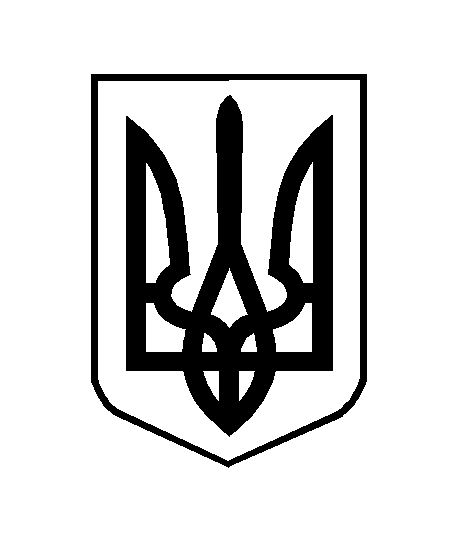 